为切实解决老旧小区在道路设施、服务设施、公共设施和生活环境等方面存在的问题，2019年无为县人民政府对金鹏小区、世纪花园、一字城小区、安阳小区进行整治改造。主要改造内容为改造雨污水管道，实现雨污分流；整修道路，适当扩宽路面；增设路灯；合理建设非机动车棚，因地制宜增设小区停车场地；合理配置小区绿化；在合理位置建设物业服务用房、业主委员会办公用房；对房屋外墙面及楼道粉饰；房屋楼梯护栏等部件构件修缮更新；安装楼道声控灯等。金鹏小区和世纪花园改造工程于2019年7月份进场施工，一字城小区和安阳小区改造工程于9月份进场施工，目前，金鹏小区、世纪花园改造项目已完工，一字城小区和安阳小区改造项目已基本完成改造工作。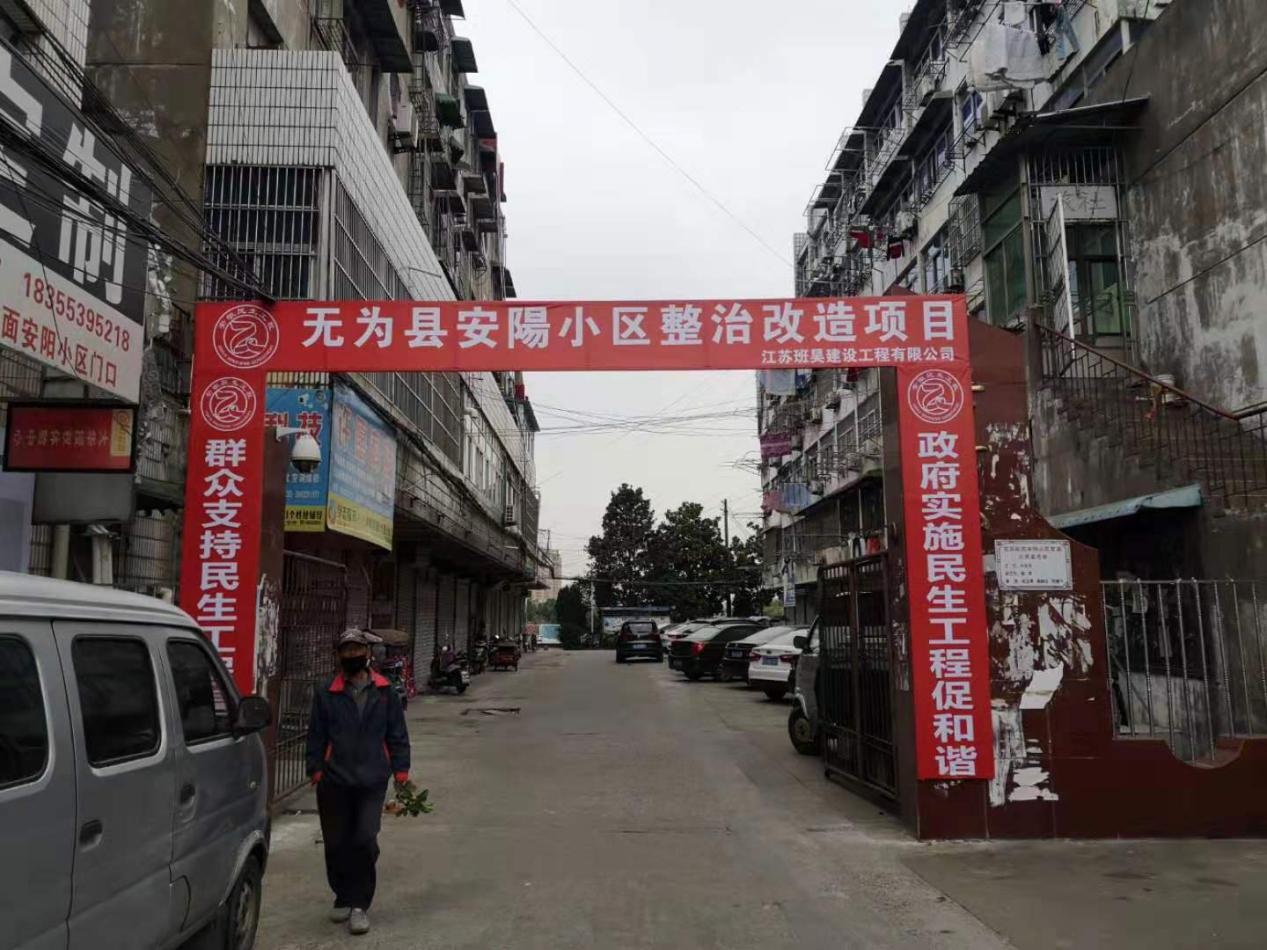 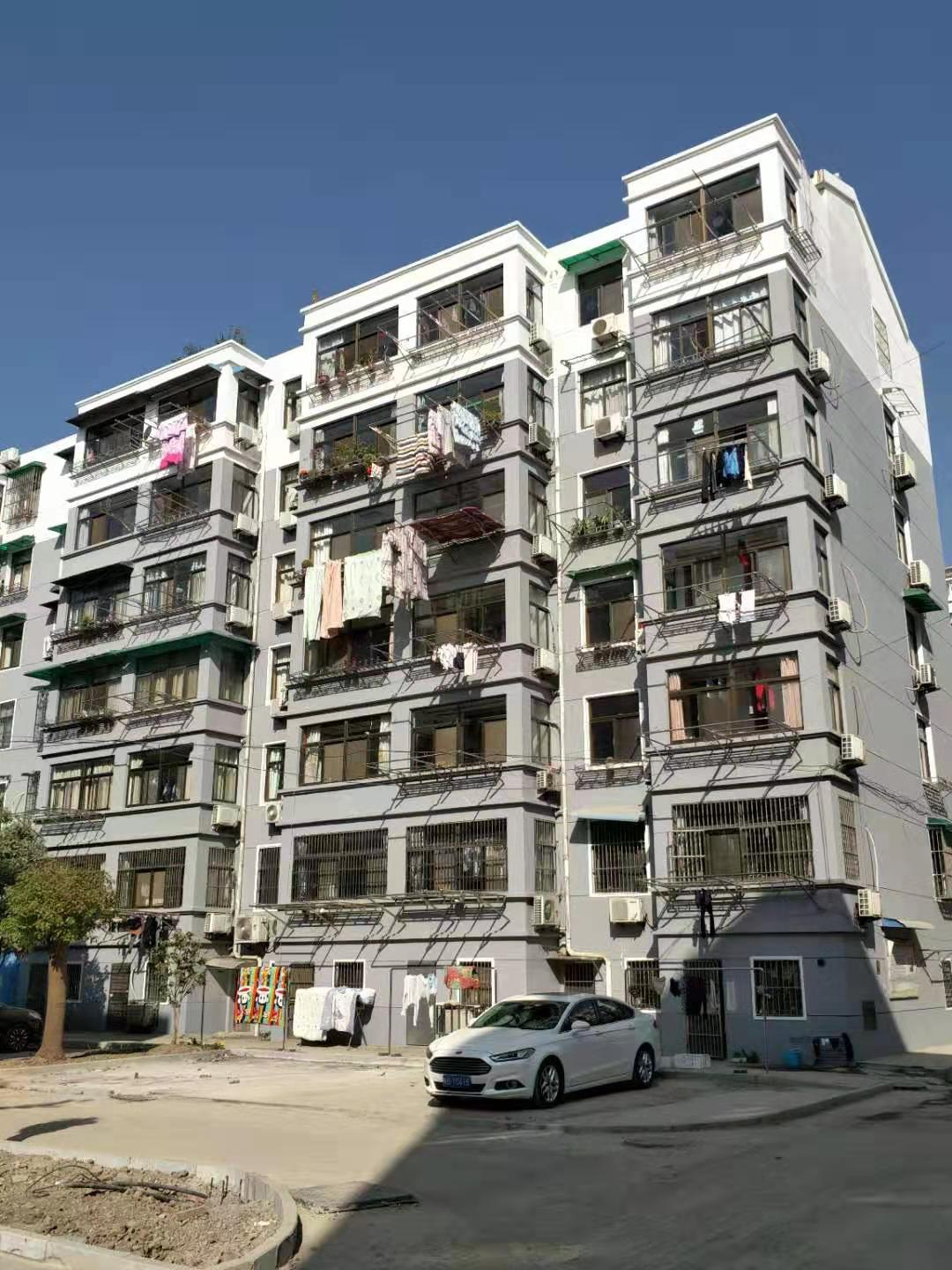 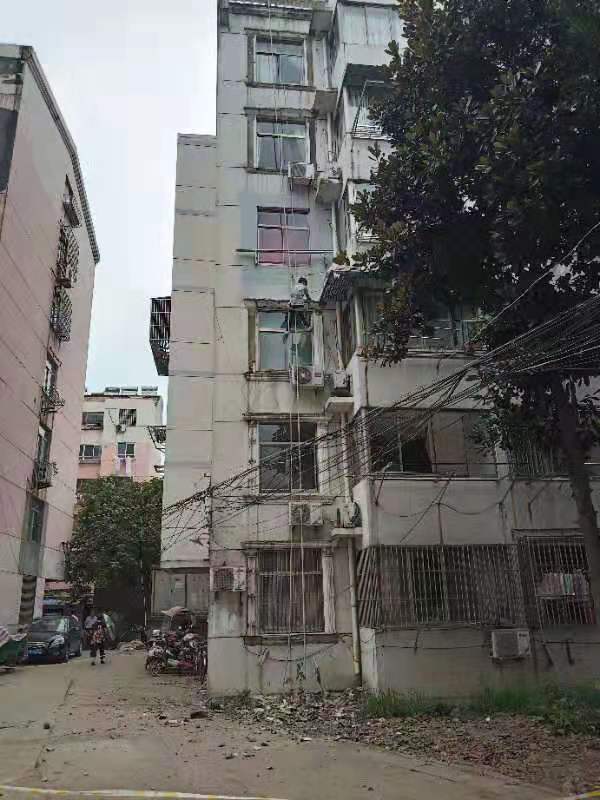 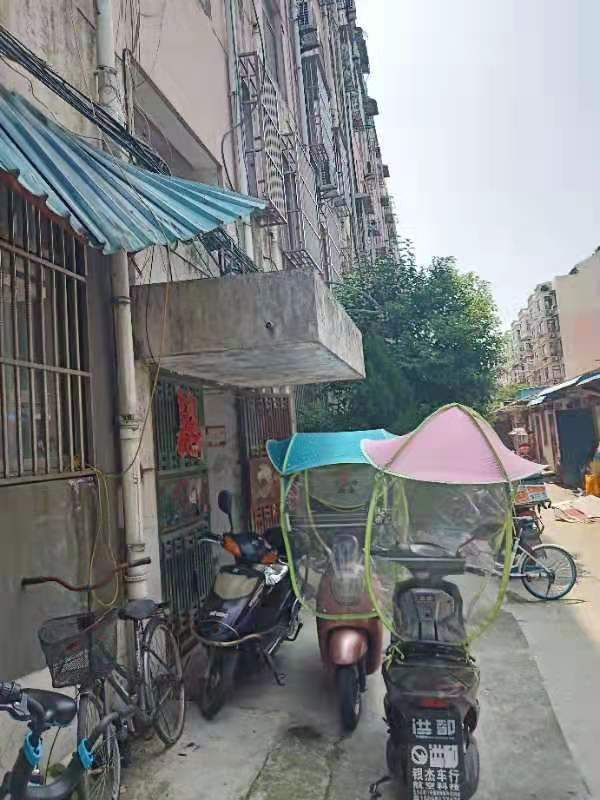 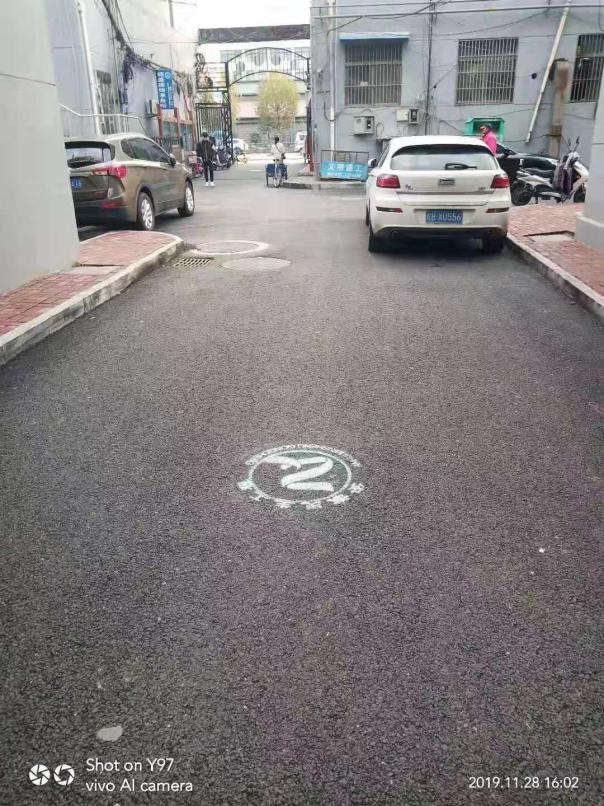 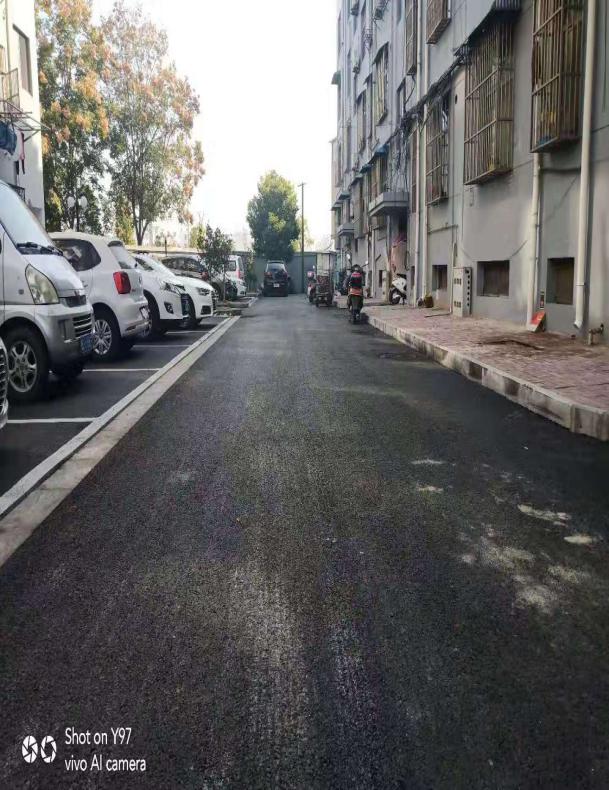 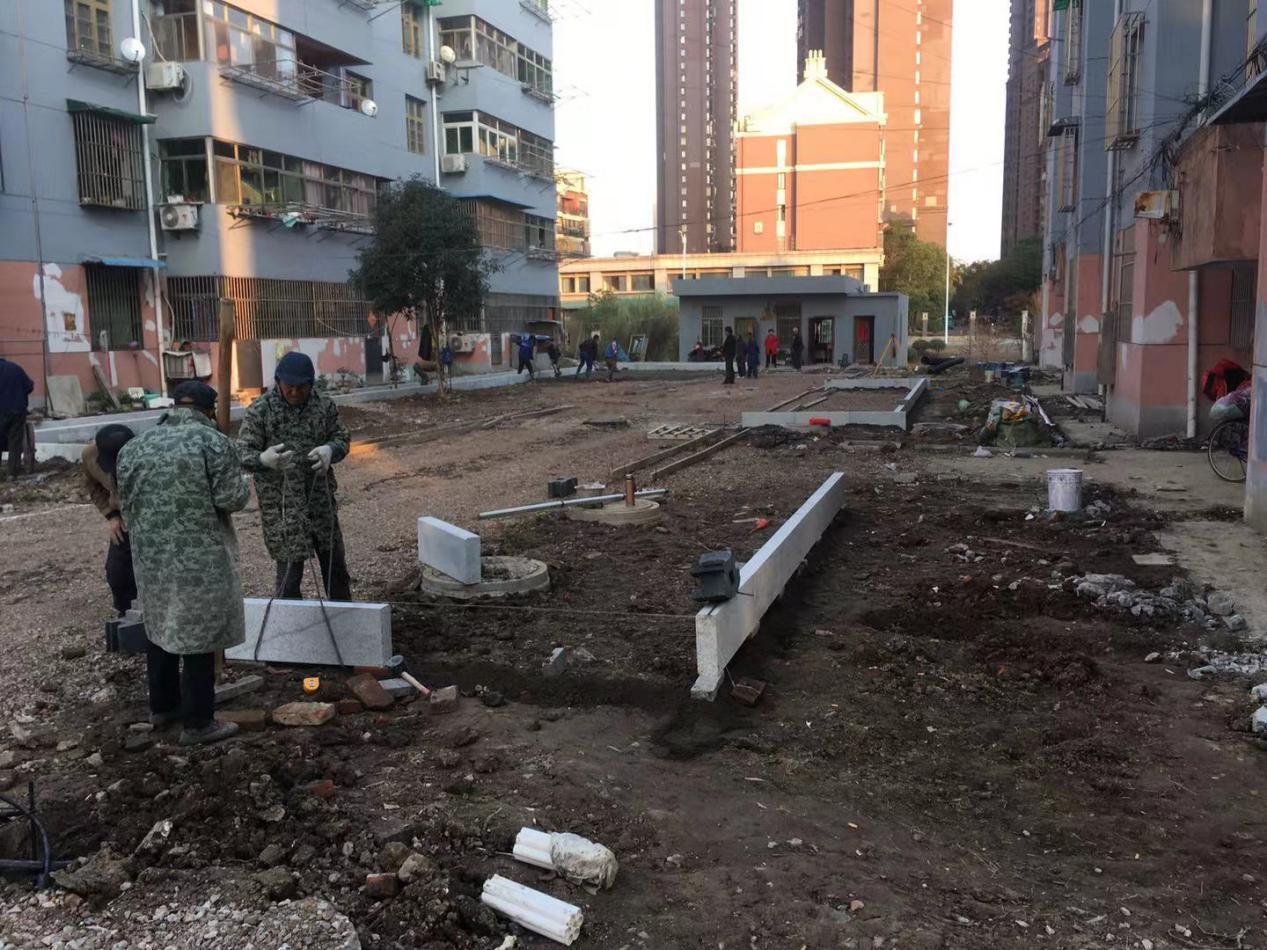 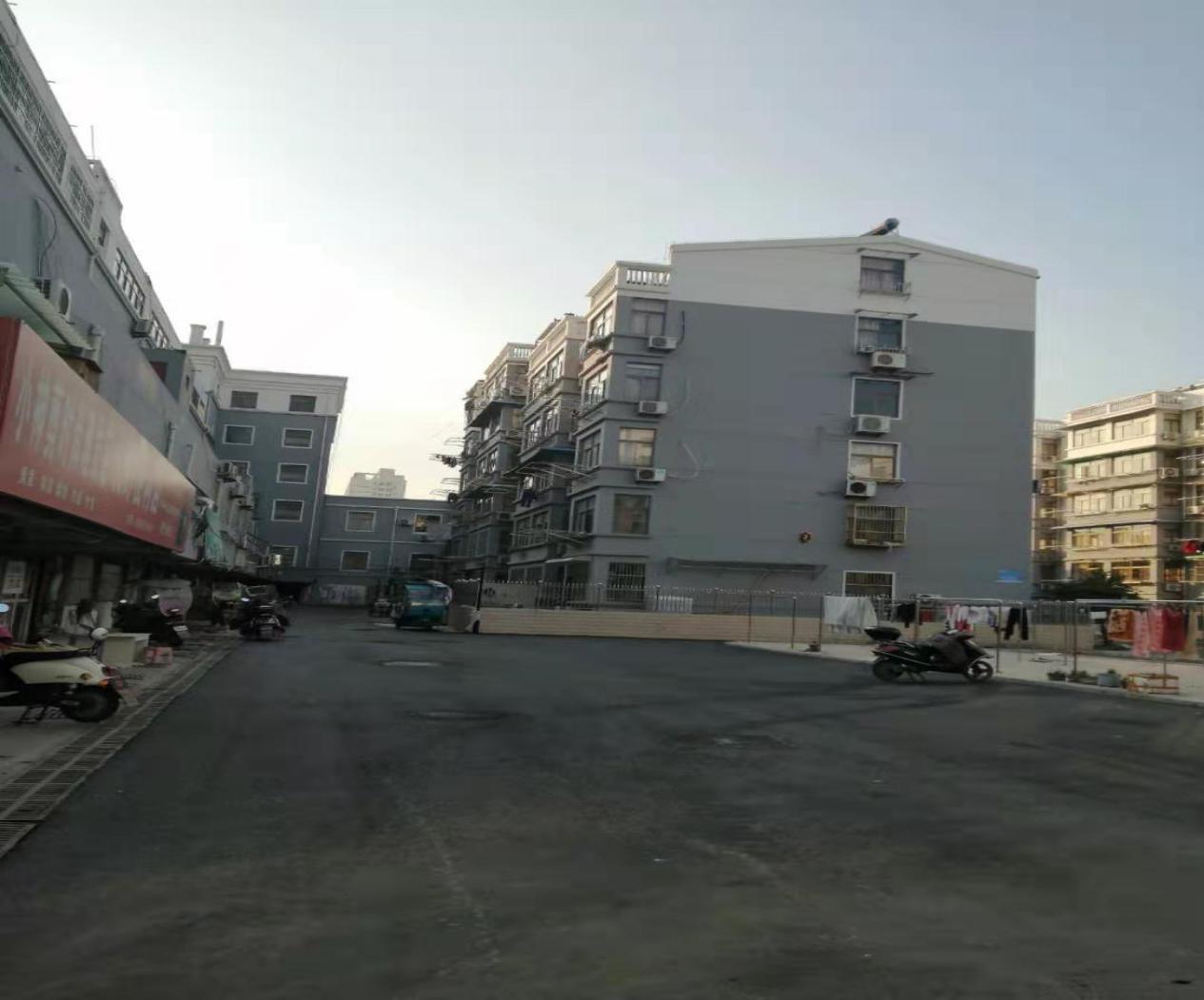 